Halmazműveletek1. Metszet (vagy közös rész):  A  BccA  cB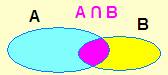 2. Unió (egyesítés):A  Bc cA    cB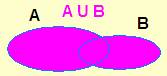 3. Kivonás: A \ B=c   cA   és cB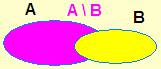 4. A szimmetrikus differencia: A  B = (A \ B)  ( A \ B ), A  B = ( A  B) \ ( A  B)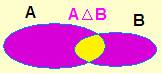 5. Descartes szorzat: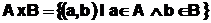 6. Komplementer halmaz: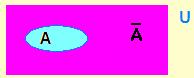 